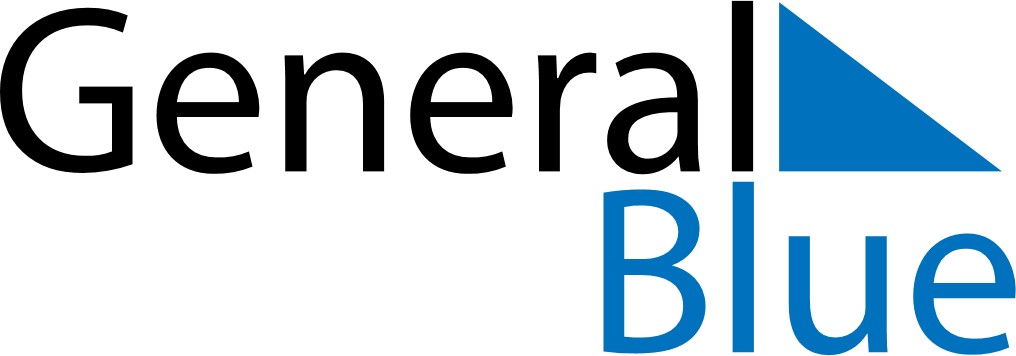 February 2022February 2022February 2022February 2022February 2022February 2022ChinaChinaChinaChinaChinaChinaMondayTuesdayWednesdayThursdayFridaySaturdaySunday123456Spring FestivalSpring Festival78910111213141516171819202122232425262728NOTES